Elementary SpanishHenry Barnard School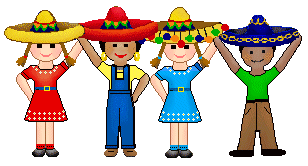 Week 26Grade: PreK/ KTopic:  La letra P/ Profesiones (Professions)Content:  Review of basic conversation, colors, numbers, prepositions, community places, clothing, and family members; learn about the letter “P”; learning to describe professions.Objectives:To learn to pronounce the letter “P”To learn about Panamá, Perú, and other words/ cultural items that begin with the letter “P”To learn to describe professionsStandards:1.11, 1.12, 1.13, 1.14, 1.15, 1.21, 1.22, 1.23, 1.24, 1.25, 1.32, 2.11, 2.12, 2.14, 2.15, 3.11, 3.13, 4.11, 4.12, 4.13, 5.13, 5.14, 5.15Materials:“Profesiones” worksheetCostumes/ props to represent different professionscrayonsSpanish alphabet chart “P” Power Point presentationIntroduction:Begin by doing the opening greeting/ song (“¡Hola niños!  ¿Cómo están?  Buenas tardes a ti- song”).  Review the questions “¿Cómo te llamas?” and “¿Cómo estás?”  Review vocabulary.  Learn about the letter “P” with Power Point.Development:Learn different profession names using costumes/ props.  Have students pick the profession that interests them the most.  Talk about family members’ professions and places in the community where different professions work.Vocabulary:Maestro, doctor, bombero, dentista, policíaActivities:DiscussionDressing up like professionsAssessment:Picking the correct costume/ prop for each professionHomework:Look at website and listen to “P” Power Point, play “Profesiones” game